                  Институт за јавно здравље Србије 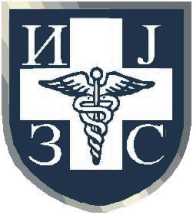                      „Др Милан Јовановић Батут”Kонференција за новинаре поводомСветског дана против туберкулозе „Oбрати пажњу на туберкулозу” Среда, 21. март 2018. године, 11 часова,Институт за јавно здравље Србије „Др Милан Јовановић Батут”, сала 88Ул. др Суботића бр. 5, БеоградП  Р  О  Г  Р  А  МП  Р  О  Г  Р  А  М11:00Министарство здравља Туберкулоза као јавно здравствени приоритет11:03Прим. др sc. med. Верица ЈовановићИнститут за јавно здравље Србије у Програму превенције и контроле туберкулозе у Србији 11:06Др Жофиа Пустаи, шефица Канцеларије СЗО у Србији Глобална кампања поводом Светског дана борбе против туберкулозе 2018. године11:09Проф. др Драгана Јовановић, председник РСК за ТБ Откривање и лечење туберкулозе у Србији  11:12Др Маја Стошић Епидемиолошка слика туберкулозе у Републици Србији11:15Црвени крст Србије Допринос цивилног друштва откривању и лечењу оболелих од туберкулозе11:18Питања новинара